PERENCANAAN  DAN PERANCANGAN  KOMUNIKASIVISUAL UNTUK MENDUKUNG EVENT ''THE. .·TASMANIAN .DEVIL THREATENED SPECIES DAY''DI YOGYAKARTATUGAS AKHIR KARYA DESAIN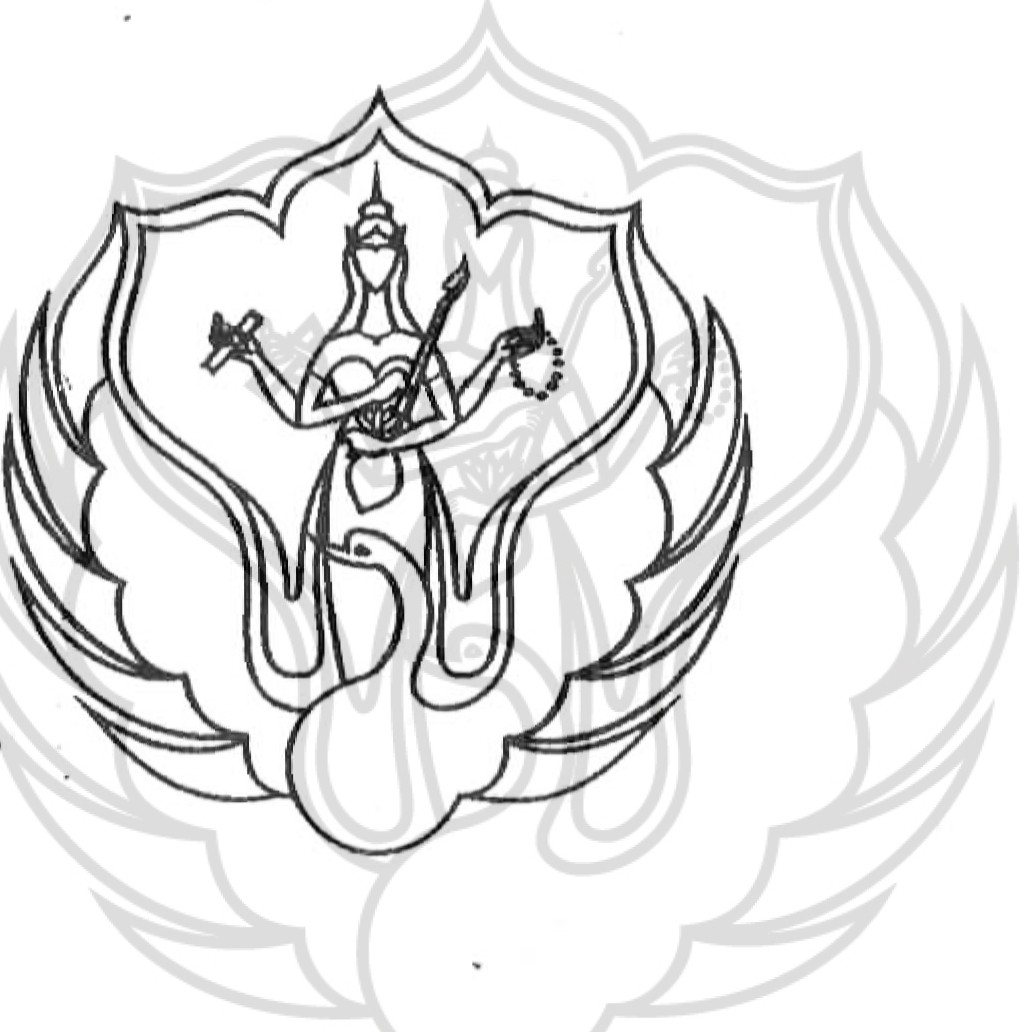 Diajukan oleh :Clarasita Intan OllyviaPROGRAM STUDI DESAIN KOMUNIKASI VISUAL JURUSAN DESAINFAKULTAS SENI RUPAINSTITUT SENI INDONESIA YOGYAKARTA2010PERENCANAAN  DAN PERANCANGAN KOMUNIKA SI VISUAL UNTUK MENDUKUNG EVENT "THE TASMANIAN DEVIL THREATENED SPECIES DAY''DI YOGYAKARTATUGAS AKlilR KARYA DESAIN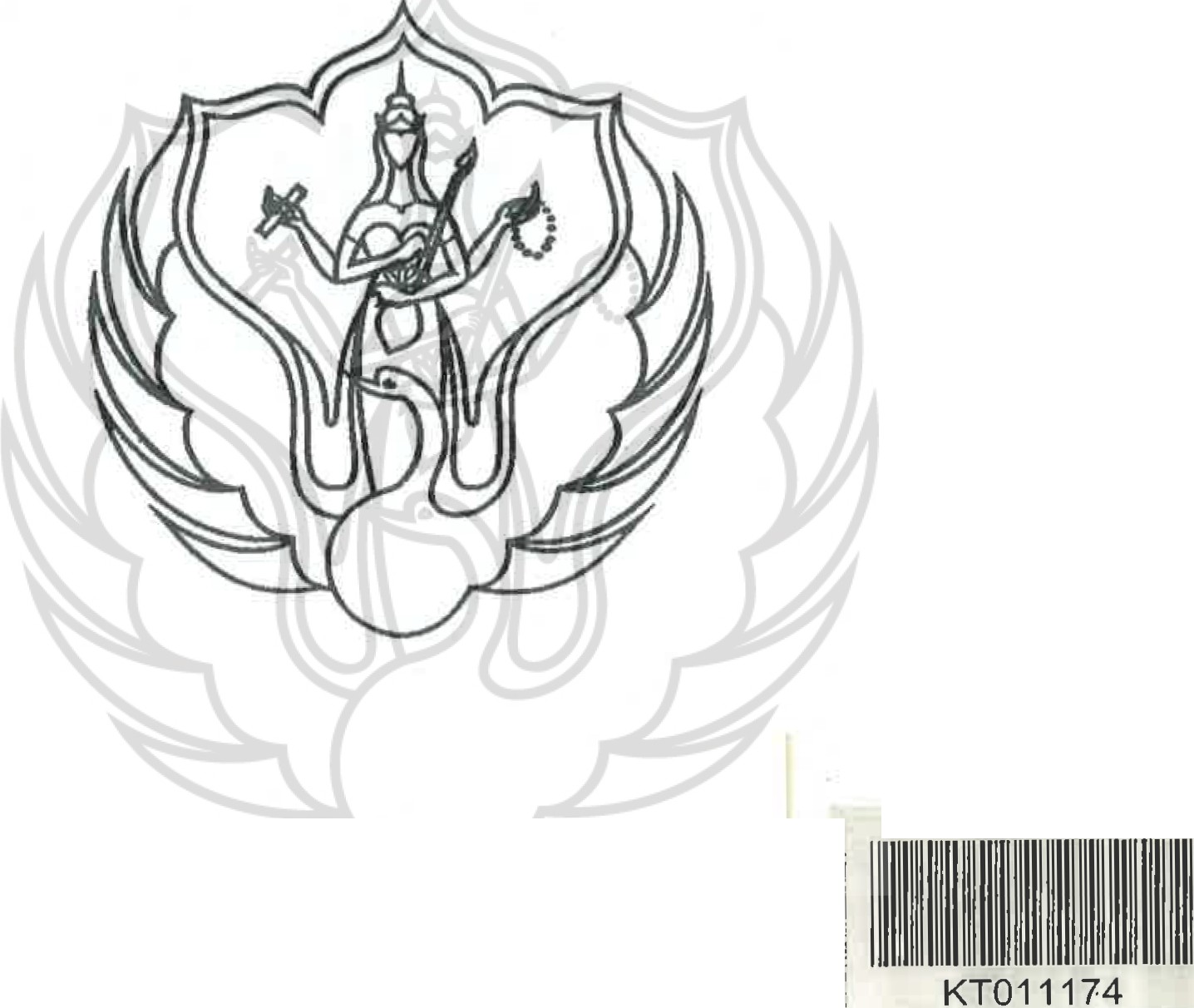 PROGRAM STUDI DESAIN KOMUNIKASI VISUAL JURUSAN DESAINFAKULTAS SENI RUPAINSTITUT SENI INDONESIA YOGYAKART A2010PERENCANAAN  DAN PERANCANGAN KOMUNIKASI VISUAL UNTUK MENDUKUNG E VENT "THE TASMANIAN DEVIL THREATENED SPECIES DAY''DI YOGYAKARTAClarasita Intan Ollyvia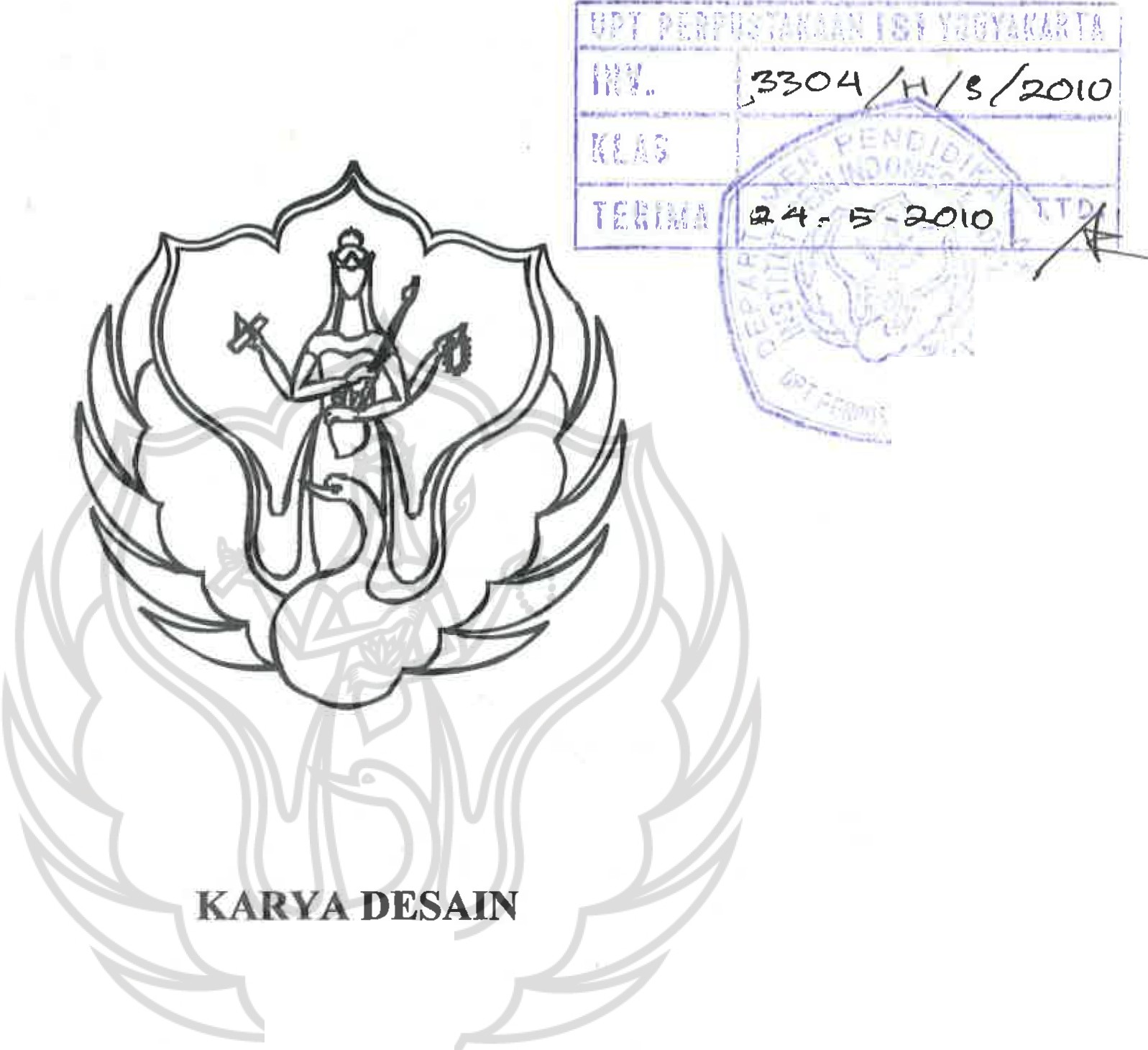 NIM 041 1414 023Tugas Akhir ini diajukan kepada Fakultas Seni Rupa Institut Seni Indonesia Yogyakarta sebagaisalah satu syarat untuk memperoleh gelar sarjana S- 1 dalam bidang Desain Komunikasi Visual2010Tugas Akhir Karya Desain berjudul:PERENCANAAN DAN PERANCANGAN KOMUNIKASI VISUAL UNTUK MENDUKUNG EVENT  "THE TASMANIAN DEVIL THREATENED SPECIESDAY'' DI YOGYAKARTA diajukan oleh Clarasita Intan Ollyvia, NIM 041 1414 023, Program Studi Desain Komunikasi Visual, Jurusan Desain, Fakultas Seni Rupa, Institut Seni Indonesia Yogyakarta, Telah disetujui oleh Tim Pembina Tugas Akhir pada tanggal 15 Mei 2010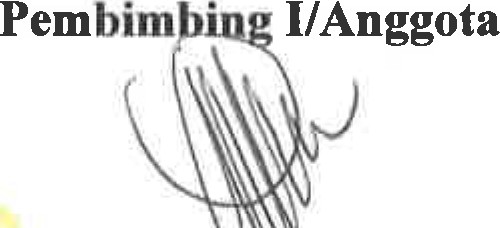 . ";. ..,,,.	.-Drs. Lasim	.SnNIP 19570513 198803 1 001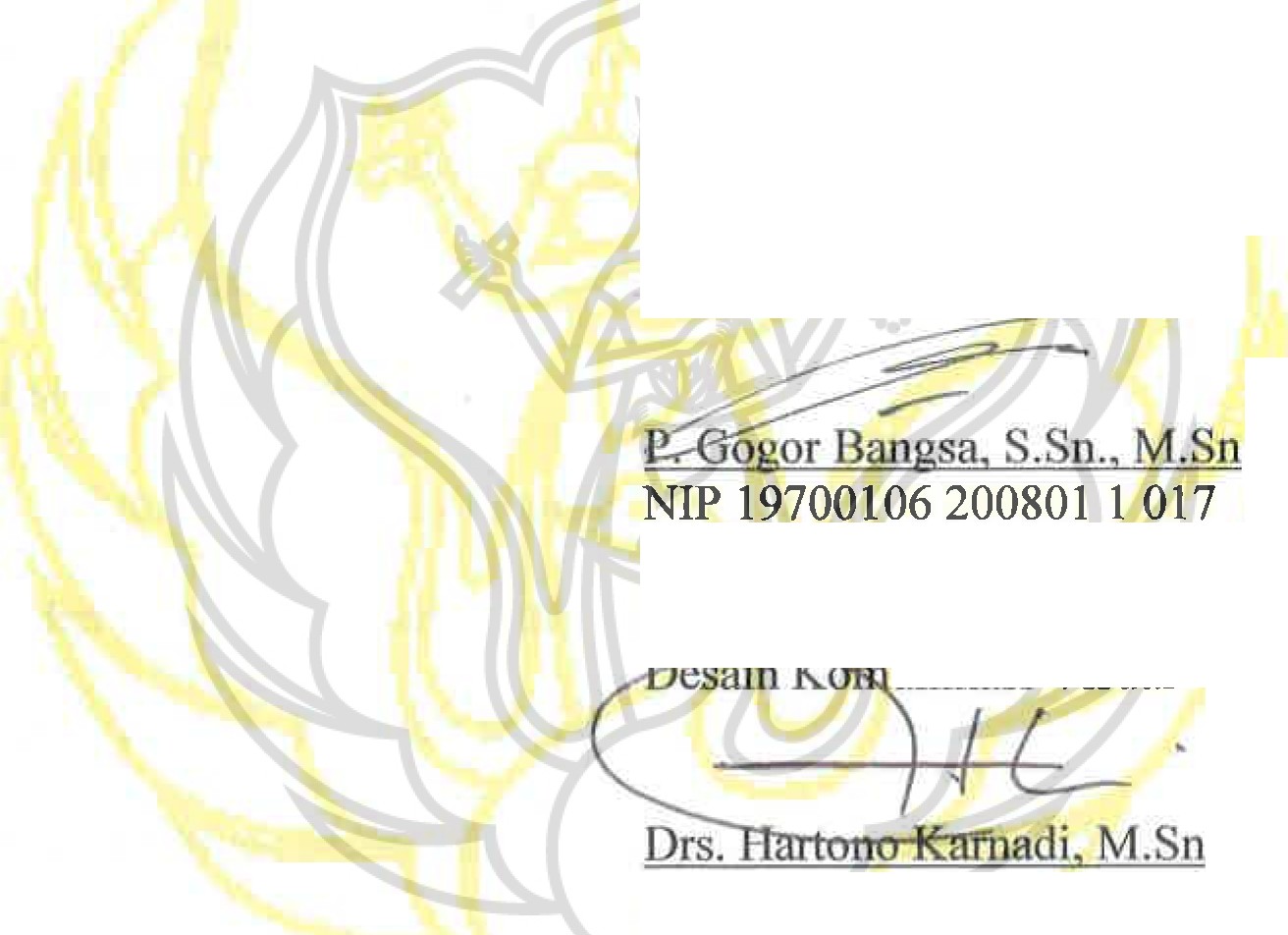 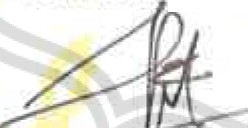 Pembimbing 11/Anggotal eru	id wati S.PdNIP 19770124 200212 2 002Cognate/ Anggota ---Ketua Program Studi/Anggotaunikasi VisualNIP 19650209 199512 1 001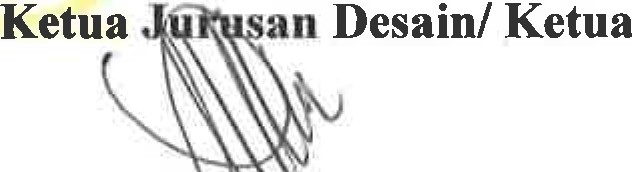 Drs Las·		.Sn.NIP 19570513 198803 1 001ii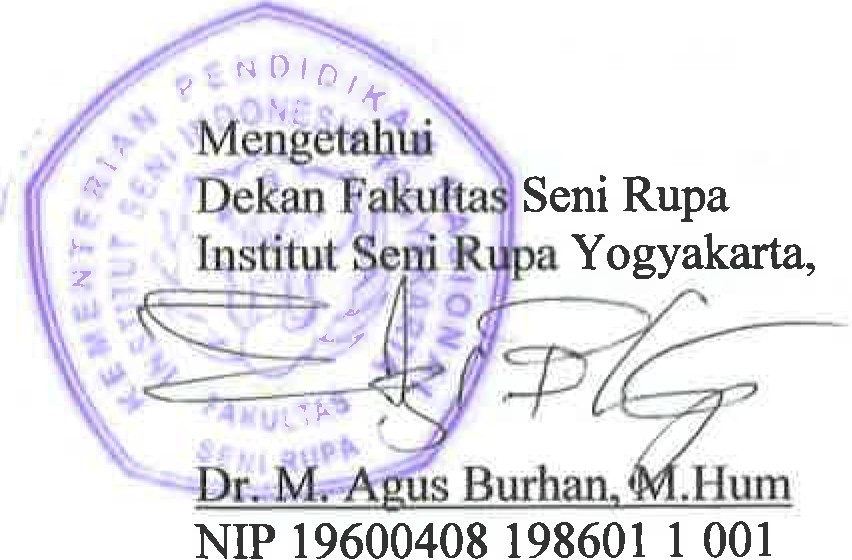 KATA PENGANTARDengan mengucapkan puji syukur kehadirat Tuhan Yang Maha Esa, atas rahmat dan karunia-Nya penulis dapat menyelesaikan tugas akhir ini, yang merupakan salah satu syarat untuk memperoleh gelar kesarjanaan di Institut Seni Indonesia Yogyakarta.Penulis menyadari bahwa dalam penyusunan tugas akhir ini tidak terlepas dari dorongan, bimbingan dan bantuan dari berbagai pihak, sehingga pada kesempatan ini penulis menyampaikan terima kasih sebesar-besarnya kepada:Tuhan Yang Maha Esa, atas segala yang diberikan kepadaku, keluargaku tercinta, dan semua yang aku sayang.Bpk. Drs M. Agus Burhan, M.Hum selaku Dekan Fakultas Seni Rupa lnstitut Seni Indonesia Yogyakarta.	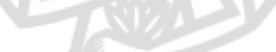 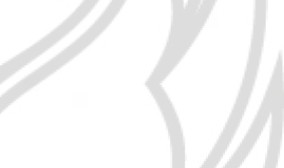 Bapak Rektor Institut Seni Indonesia Yogyakarta.Marni dan papi tercinta yang sudah sangat bekerja keras untuk ke 4 anaknya, maaf lama tertunda dan barn sekarang.	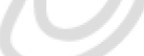 Bpk. Drs. Lasiman, M.Sn selaku Dosen Pembimbing I sekaligus sebagai ketuajurusan  Desain Fakultas  Seni Rupa lnstitut Seni Rupa Yogyakarta, terima kasih atas bimbingan dan arahannya.Ibu  Heningtyas  Widowati,  S.Pd  selaku  Dosen  Pembimbing  II  sekaligus sebagai Dosen Wali, terima kasih atas bimbingan dan waktunya.Bpk. Drs. Hartono Karnadi, M.Sn selaku Ketua Program  Studi S-1 Desain Komunikasi Visual, Fakultas Seni Rupa Institut Seni Indonesia Yogyakarta.Bpk. P. Gogor Bangsa, S.Sn., M.Sn selaku cognate.Seluruh dosen Program Studi Desain Komunikasi Visual, atas bimbingan yang pernah diberikan.Adek-adek ku tercinta Geovani Ajeng Finisha, ayo sekarang giliran mu maju sidang, berjuang! Dan dek Okta Berlian Diva Graciella yang pinter sekolahnya ya cantik /\/\Kakak-kakak ku tersayang Sylvia Beta Yohania dan Novi Setyobudi, makasih ya mas dan mbak buat semua bantuan-bantuan  dan sokongannya "_""Narendra Wicaksana, ayankz, bndol, my king, applebusukk, akhirnya lulus juga walopun keduluan kamu jadinya :p Tetep bareng-bareng ya  mas, JANGAN MENYERAH,, "susah tapi bisa !''TM Luv ya,,Mr  Bomber  yang  lucu,  makasih  sudah  menemani  hari-hari kuw,  bombiiiimwaach!	                     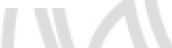 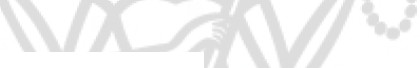 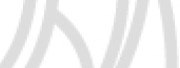 Mas Rizal, maturnuwun ya mas, udah baek banget bantuin dan mau nganter­ nganter ujan-uj anan, maturnuwuuuun banget,,	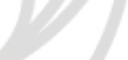 Mas Daniel Ayoub, makasih mas untuk sumbangan buku Tasmania nya, sangat berguna! Thanks a lot mate :)Om Agus Ley-Loor, terimakasih om untuk bantuan doa dan semangatnya.Teman-teman FP (Female Presenter ), ga percuma cah vakum  SPGan beberapa bulan /\/\Teman teman seperjuangan ORIGAMI '04Team Sukses TA ku: Narendra Wicaksana atas 3D dan videonya (amat sangat beruntung punya kamu:), Tejo atas segala kerepotan nya gara-gara bantu aku (maaf segera tak bayar utang ku :p), Didik 797 atas boneka nya (makasih mas, apik  bonekane  /\/\),  David  teman  lama  kuw,  trims  ya  bantuan  di  tengahUPT Perpustakaan ISi Yogyakarta	IVkesibukannya /\A' dan teman-teman yang sudah membantu tapi lupa tidak tertulis disini (maapkan ye,, ane khilaf :D) Makasih banyak semuanyaa, dan maaf kalo kemarin banyak ngrepoti dan nuntut ini i behehe MBOK MAKLUM!Teman seperjuangan TA: Did.it, Dimas, Erny, Gepeng, Wisnu, Reni, hahhaakhimyaaaa,, SELAMAT buat kalian semua.Penulis menyadari m.asih ban.yak k.ekurangan dalam penyusunan Tugas Akhir ini. Oleh karena itu, kritik dan saran sangat diharapkan dan semoga tugas akhir ini dapat bermanfaat bagi kita semua.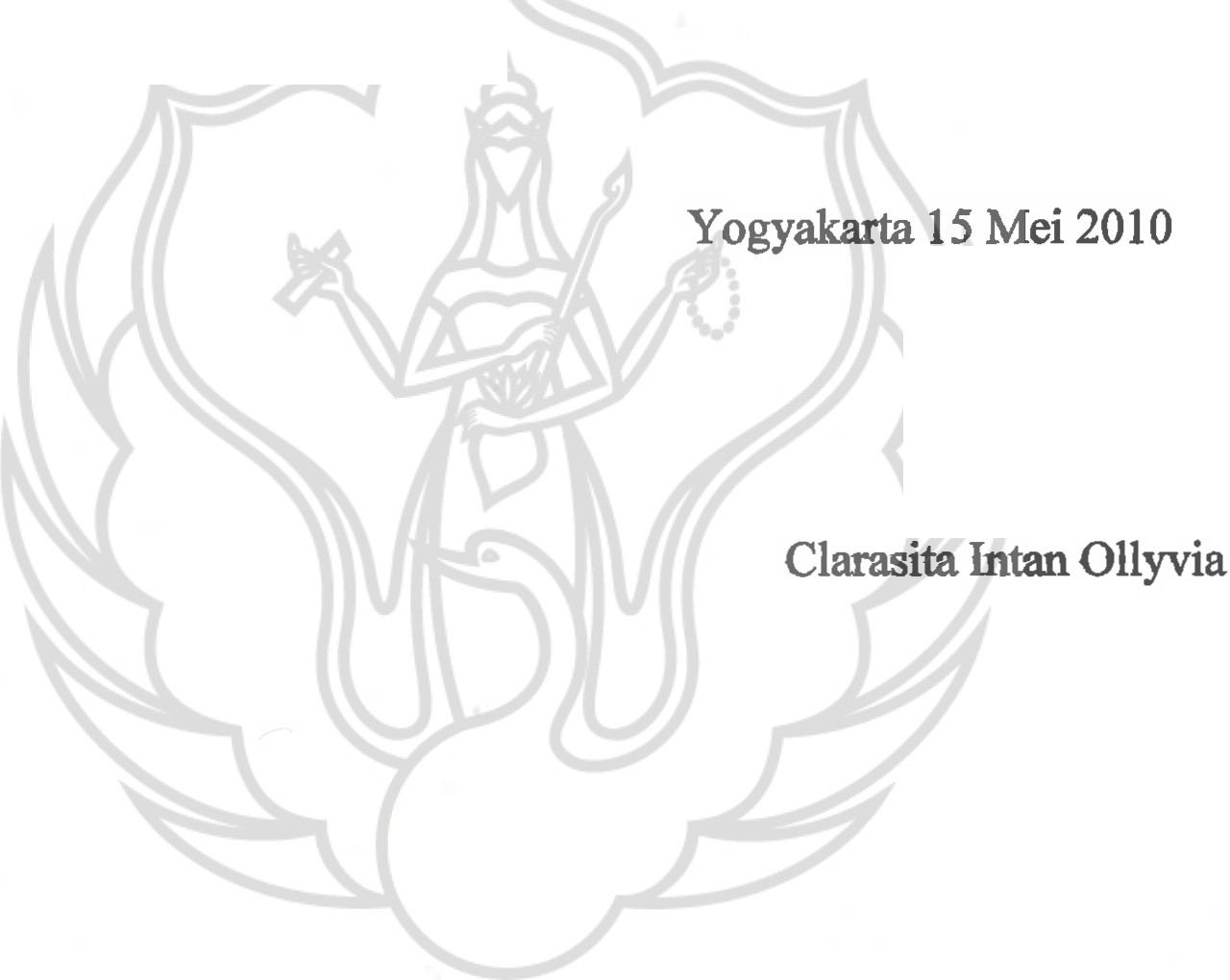 PenulisvABSTRAKSISiapa tidak mengenal tokoh kartun The Tazmanian Devil (Taz-Devil)?Tokoh kartun bintang tahun '90an ini sangat familiar bagi masyarakat baik anak­ anak maupun yang telah dewasa. Tidak hanya di Idonesia saja, namun hampir diseluruh dunia  mengenal tokoh kartun tersebut.Tokoh kartun Taz ini sangat terkenal di seluruh dunia,  baik  dari penayangan film animasinya (Looney Tunes) maupun dari berbagai merchandise nya yang berupa boneka, kaos, stiker, gantungan kunci, dll.Dalam Looney Tunes, Taz mempunyai karakter iseng dan jahi l. Terkadang dia bertingkah laku aneh, bahkan sering menggerogoti dan menelan barang yang berukuran lebih kecil dari mulutnya. Dia juga memiliki kemampuan berputar­putar seperti angin tornado.	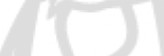 Tetapi walaupun tokoh animasi ini sukses dikenal banyak orang, temyata tidak semua mengetahui bahwa sebenarnya Tasmanian devil (Sarcophilus harrisii) merupakan adaptasi dari seekor binatang asli (endemik) yang hidup di suatu pulau di Australia bemama pulau Tasmania dan saat ini sedang terancam punah.Untuk itu usaha memperkenalkan Tasmanian·Devil kepada masyarakat dirasa sangat penting. Karena dengan memperkenalkan Tasmanian Devil tersebut, diharapkan timbul simpati dari masyarakat sehingga masyarakat menjadi lebih peduli dengan fauna yang telah menjadi ilham penciptaan tokoh kartun Taz. Dan dengan  memperkenalkan   kepada  masyarakat   tersebut   diharapkan  timbul   aksiVltimbal balik masyarakat untuk dapat membantu program penanganan "Save the Tasmanian Devil Program"Dalam hal ini, salah satu cara yang dirasa tepat digunakan untuk mempe.rkenalkan Tasmanian Devil secara mend unia yaitu dengan mengadakan suatu event yang dikemas dengan semenarik mungkin agar dapat menarik minat para target  audience sehingga mereka dapat tergerak dan turut berpartisipasi dalam usaha membantu penyelamatan kelangsungan hidup Tasmanian Devil.Indonesia merupakan salah satu. Negara dimana akan diadakannya event tersebut. Tepatnya di beberapa kota besar di Indonesia, termasuk diantaranya adalah Yogyakarta.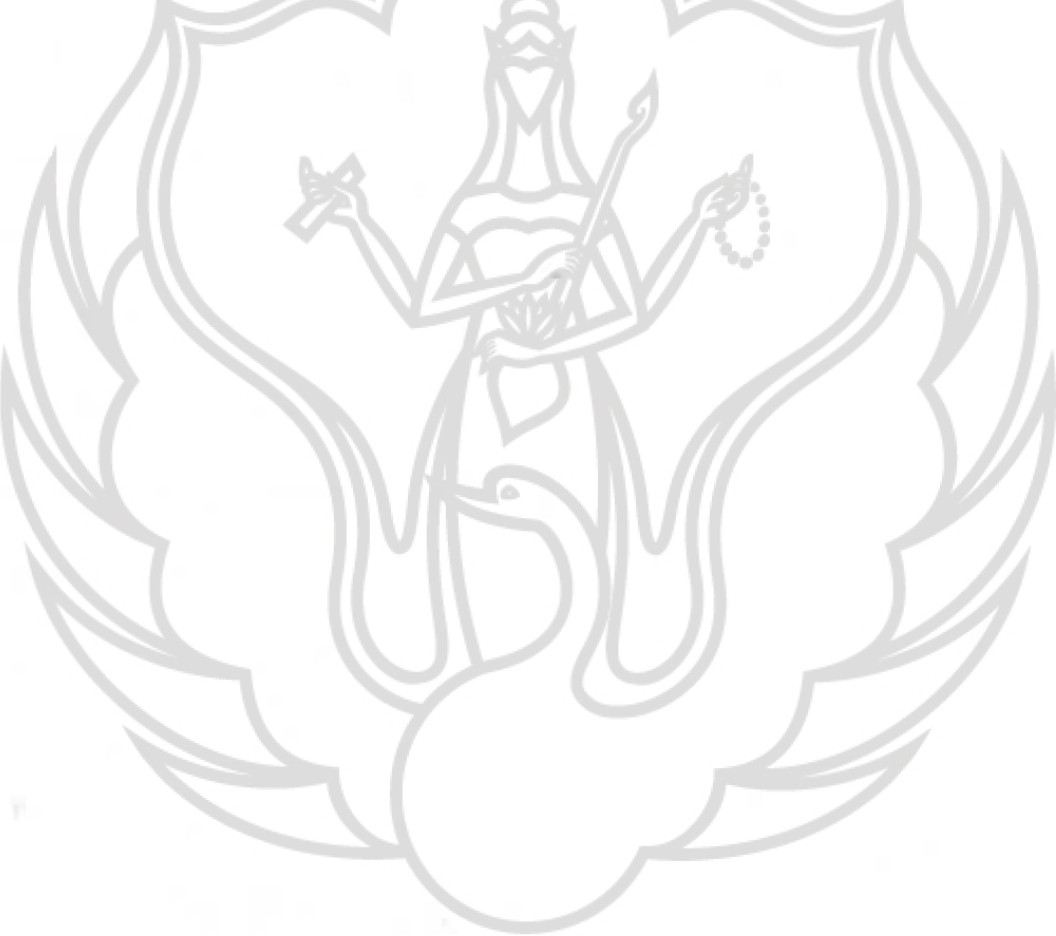 viiDAFTAR ISIHALAMAN JUDUL HALAMAN  PENGESAHAN KATA PENGANTARiiiiiiABSTRAK DAFTAR ISI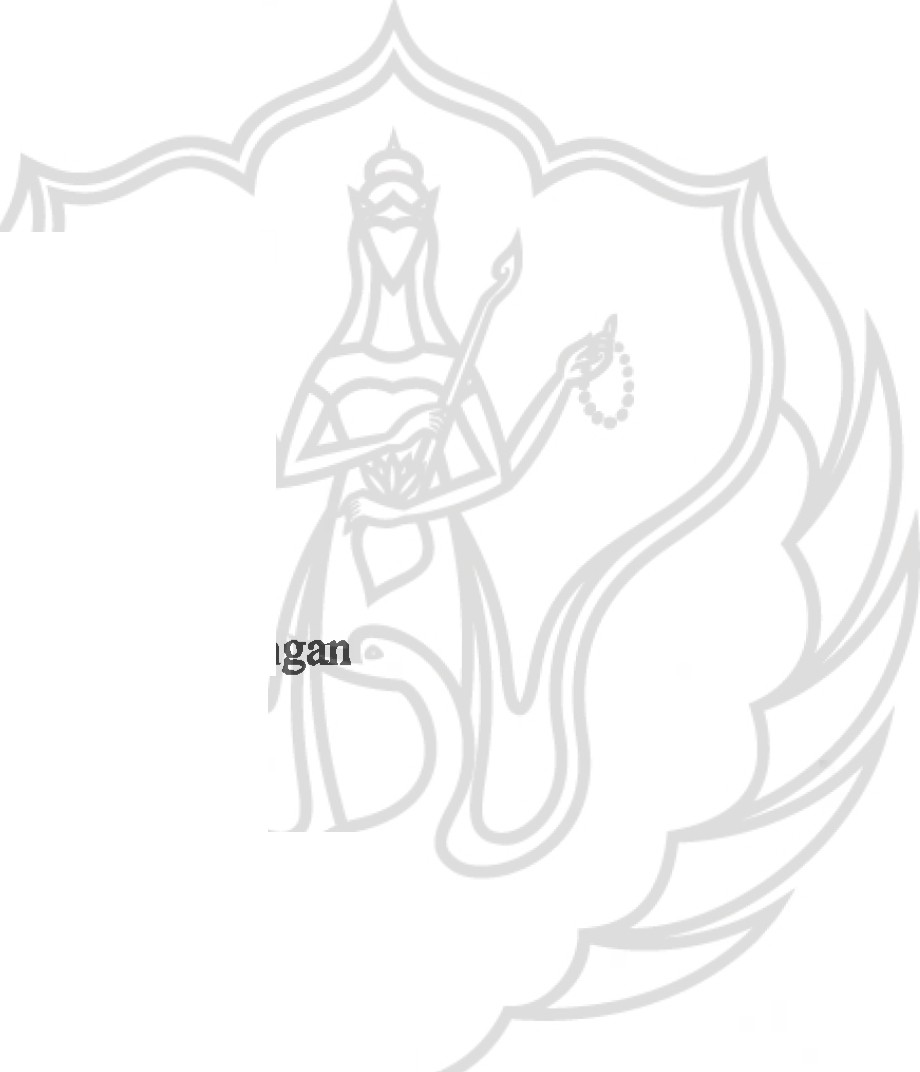 DAFTAR GAMBARBAB  1PENDAHULUANLatar Belakang MasalahRumusan MasalahTujuan PerancanganRuang Lingkup PerancanganManfaat PerancanganMetode PerancanganData yang DiperlukanData PrimerData SekunderMetode Pengum pulan DataAlat yang DigunakanMetode Analisis DataSkematika PerancanganSistematika Perancanganvi viii xi116788101010111111111212viiiBAB-II IDENTIFIKASI DAN ANALISIS DATA	15Kajian Literatur	15Promosi	15Iklan	16Jenis Iklan	17b.  Jenis Media dalam Iklan	23Salespromotion	24Publicity	28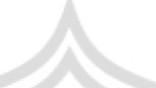 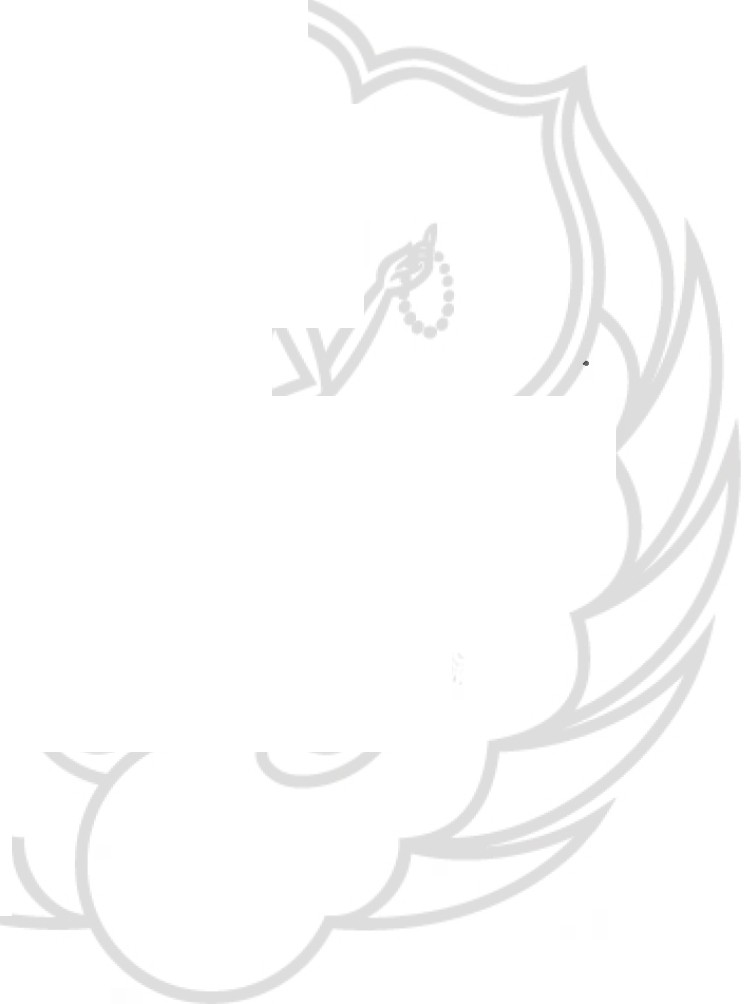 Personal Selling	29Tinjauan Data Tasmanian Devil	30Tasmanian Devil	33Tentang Tasmanian Devil	33b.  Ciri fisik	35c.   Devil Facial Tumour Desease (DFID)	372. National Threatened Species Day	41Event Serupa	42Save the Tasmanian Devil Program	44Analisis Data	47Olah Data	47D. Kesimpulan	49BAB ID KONSEP DESAINUsulan Pemecahan MasalahTujuan Event2.	Strategi EventKonsep MediaTujuan MediaStrategi MediaTarget Audience525252525454565'6ixPanduan MediaKonsep KreatifTujuan KreatifStrategi KreatifProgram Kratif4. Program Media5. Media Budget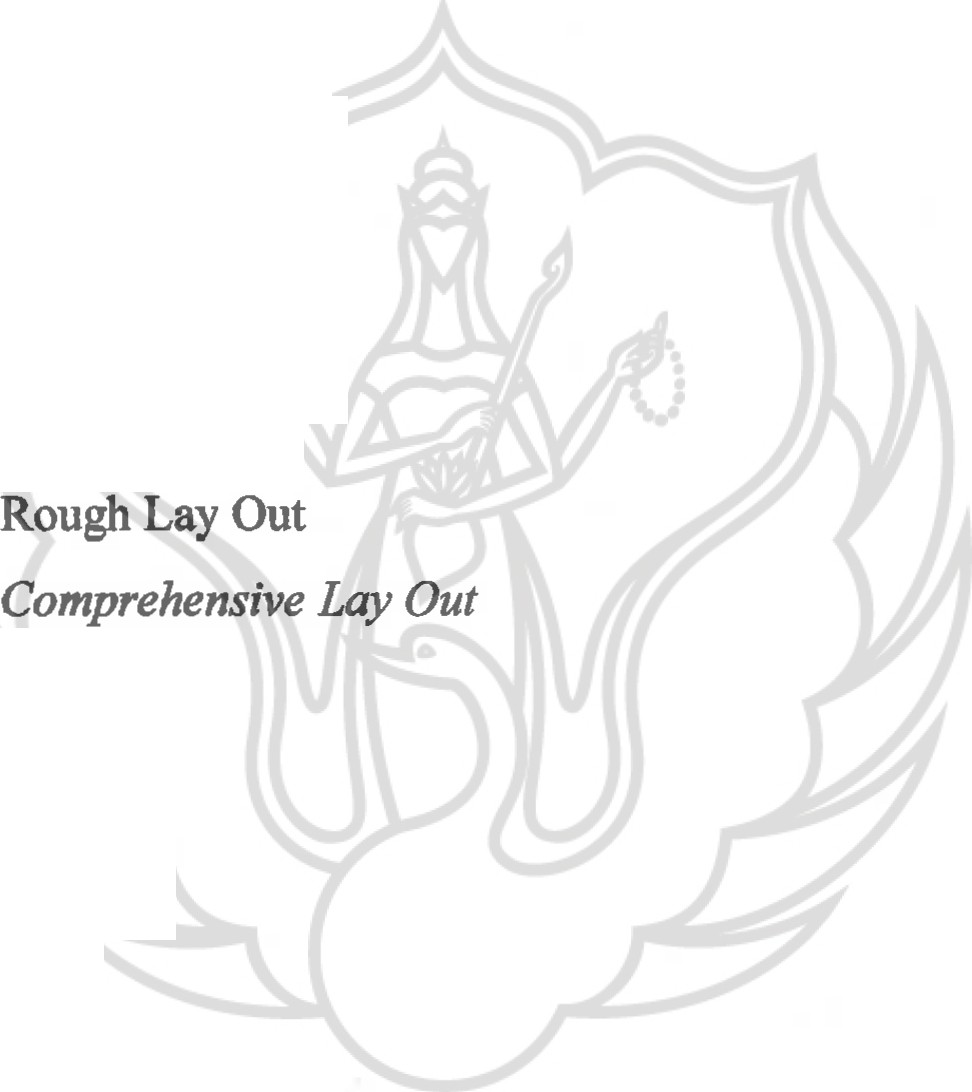 BAB IV VISUALISASIA.  Tujuan Tata DesainB. Strategi Tata DesainProgram Tata DesainIde Lay Out2.3.BAB V PENUTIJPKesimpulanSaranDAFTAR PUSTAKA LAMPIRAN57636367728990999999101122122123124125xDAFTAR GAMBARGb. 1  dan Gb. 2	4Gb. 3	12Gb. 4	23Gb. 5	24Gb. 6	29Gb. 7   dan Gb. 8	29Gb. 9	30Gb. 10 dan Gb. 11	34Gb. 12 dan Gb. 13	36Gb. 14	37Gb. 15 dan Gb. 16	39Gb. 17 dan Gb. 18	40Gb. 19 dan Gb. 20	40Gb. 21	44Gb. 22	49Gb.23	87xiA. Latar Belakang MasalabBAB lPENDAHULUAN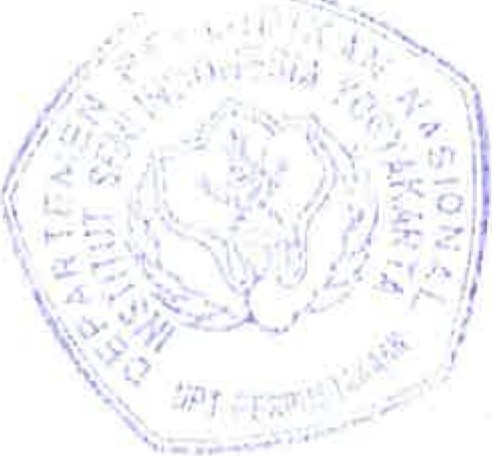 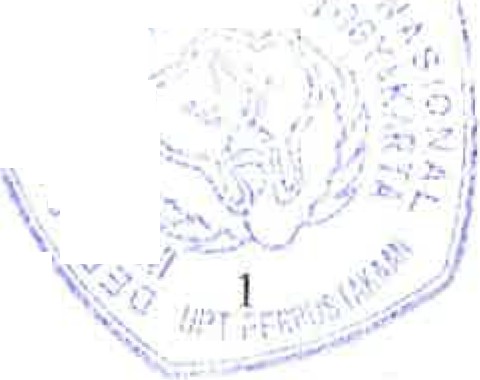 The Tazmanian Devil merupakan salah satu tokoh karakter kartun animasi dari Looney Tunes Warner Bros yang sangat terkenal dan sering disebut dengan "Taz". Tokoh karakter kartun animasi ini sendiri diciptakan oleh Robert McKimson dan pertama kali diperkenalkan pada tahun 1954.Dalam Looney Tunes, Taz mempunyai karakter iseng dan jahi l. Terkadang dia bertingkah laku aneh, bahkan sering menggerogoti dan menelan barang yang berukuran lebih kecil dari mulutnya. Dia juga memiliki kemampuan berputar-putar seperti angin tornado.	     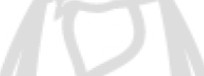 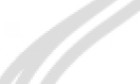 Tokoh-tokoh karakter kartun animasi lain yang jug a merupakan  tokoh karakter terkenal dari Looney Tunes selain The Tazmanian Devil antaralain Bugs Bunny, Daffy Duck, Lola Bunny,  Porky Pig, Wile E Coyote, Road Runner, Sylvester, Petunia Pig, Foghorn Leghorn, Granny, Sylvester Junior, Speedy Gonzales, Elmer Fudd, Yosemite Sam, Marvin the Martian, Tweety, Pepe Le Pew.Tokoh kartun Taz ini sangat terkenal di seluruh dunia, baik dari penayangan film animasinya (Looney Tunes) maupun dari berbagai merchandise nya yang berupa boneka, kaos, stiker, gantungan kunci, dll. Tetapi walaupuntokoh  animasi  ini  sukses dikenal  banyak  orang,  ternyata  tidak  semua	ran g_/	. .mengetahui bahwa sebenamya Tasmanian devil (Sarcophilus harrisii) mfu.upakan 1/- .11;1 :" .. '.1t   -!  , f ,.\ !..I.: 1 , •':,. , "'.·.-.,,,.,.,..;,,..,(,seekor hinatang asli (endemik) yang hidup disuatu pulau di Australia bemama pulau Tasmania dan sedang terancam punah.Tasmanian Devil (Sarcophilus harrisii) atau dalam hahasa Indonesia dapat diartikan dengan Setan dari Tasmania merupakan nama yang dahulu diberikan oleh para pendatang dari Eropa karena mereka selalu ketakutan setiap malam hari mendengar suara lolongan dan geraman yang mengerikan bahkan menyerupai setan, yang belakangan mereka ketahui bahwa itu merupakan suara dari seekor binatang.	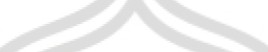 Fauna  ini  merupakan jenis  karnivora  atau  pemakan  daging  dan jugamerupakan keluarga Marsupial (mamalia berkantong) yang merupakan hewan endemik atau hanya dapat ditemukan di Australia seperti halnya Kanguru dan Koala. Tasmanian Devil mempunyai ciri fisik menyerupai seekor anjing kecil namun memiliki rahang yang bertenaga dan sejumlah taring yang kuat. Namun dibalik penampilan dan reputasinya yang menyeramkan itu, Tasmanian Devil sebenarnya merupakan seekor binatang yang memiliki sifat pemalu. Dia memperlihatkan taringnya hanya jika merasa terancam dan untuk mengintimidasi musuhnya dalam suatu pertarungan.Sekarang kita hanya dapat menemukan Tasmanian Devil di alam liar di Ta'lmania dan itupun sepenuhnya dilindungi Pemerintah dan dijadikan ikon atau maskot. Padahal dahulu mereka .terdapat di sebagian besar daratan Australia dan kemudian berangsur menghilang setelah kedatangan Dingo Genis anjing) yangdiperkenalkan  oleh  suku  Aborigin  (penduduk  asli  Australia),  namun  hinatang tersebut tidak sampai masuk di wilayah Tasmania. 1·--- Populasi Tasmanian devil sangat bervariasi dalam beberapa abad terakhir, tetapi kejadian besar yang tecatat di sejarah populasi hewan ini terjadi pada sekitar tahun 1996 dimana telah diidentifikasi hahwa sehuah penyakit yang mematikan sejenis Kanker yang menyerang bagian ulut dan kepala para Tasmanian Devil yang disebut Devil Facial Tumour Disease (DFTD) yang menyebabkan popula'ii hewan ini merosot tajam. Selain terancam dari Dingo maupun penyakit Tumor populasi Tasmanian devil sedikit banyak juga dipengaruhi oleh adanya RoadKill, kejadian  dimana sering terdapat  Tasmanian  devil yang mati tertabrak  kendaraansaat melintas dijalan raya.2	          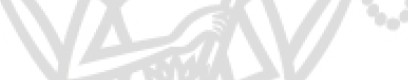 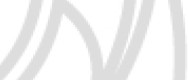 Terdapat beberapa kemiripan antara Tasmanian Devil dengan Taz tokoh karakter kartun dari Looney Tunes ini. Yaitu kesamaan perilaku antara keduanya, kelakuannya yang menimbulkan suara-suara bising, rakus, namun pemalu. Sementara dari segi fisiknya terdapat beberapa perubahan dari Taz, diantaranya adalah gigi taring yang menonjol, kepala yang  berukuran besar, dan kaki yang berukuran pendek.1 http://www.parks.tas.gov.au ,dikunjungi 21 Juli 20092 http://www.tassiedevil.eom.au/tasmania.html, dikunjungi 21 Juli 20093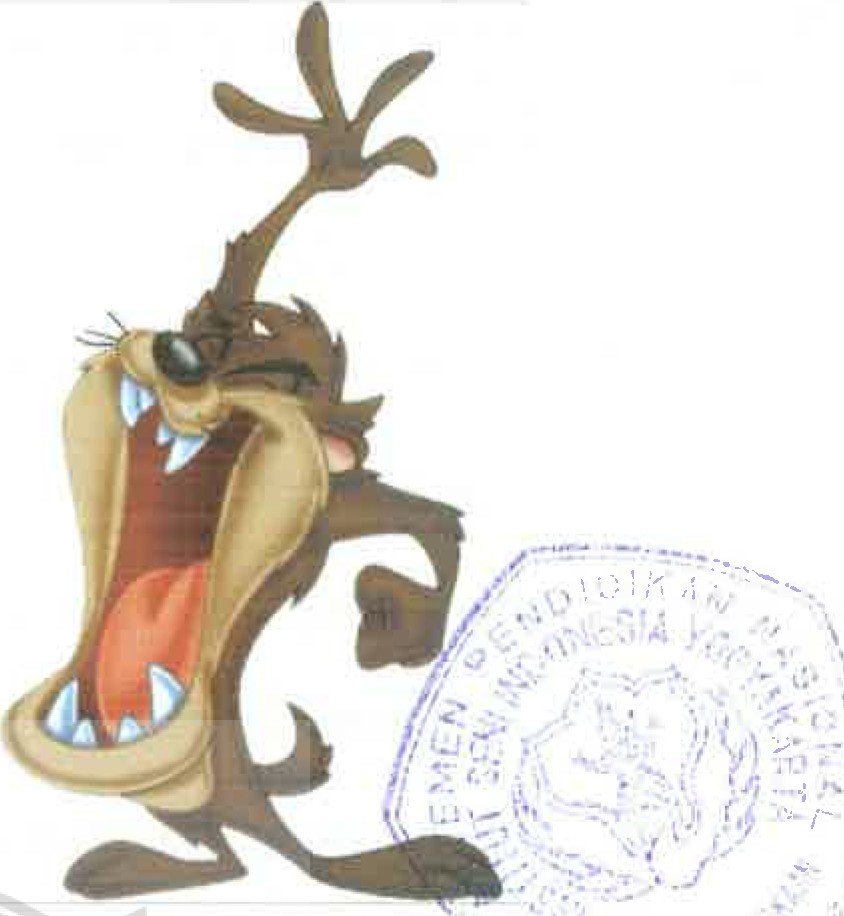 Gb. 1 dan Gb. 2 : Tasmanian Devil fauna clari Pulau Tasmania di Australia dan Taz, tokoh ka11un karakter terkenal dari Loonev Tunes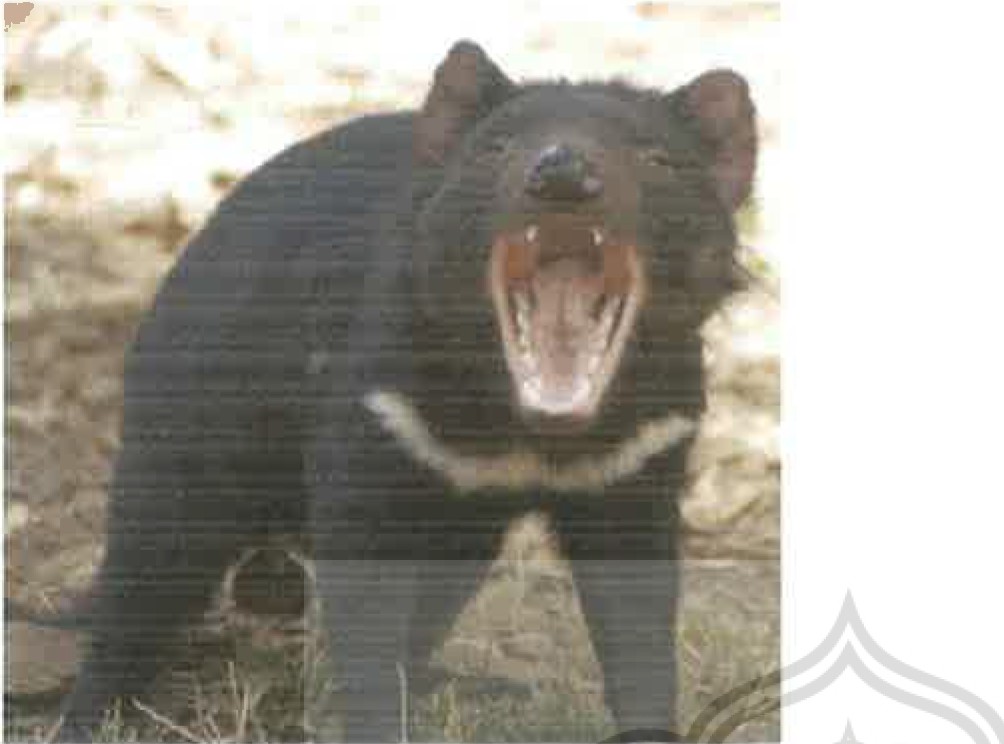        (Sumber :httv:llwww.tazworld.co.uk)	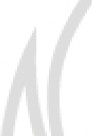 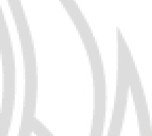 Fauna tersebut diberi  nama Setan Tasmania atau dalam bahasa inggris disebut Tasmanian Devil oleh oenduduk sekitar yang oada saat itu meruoakan pendatang dari Eropa karena setiap malam tiba mereka sering dikejutkan oleh suara-suara oekikan dan geraman fauna tersebut yang sangat menyeramkan. Meski demikian, ukuran mamalia ini tidaklah besar. Kira-kira hanya seukuranseekor aniing kecil. hanya bedanya badan mamalia ini lebih kekar dan berotot.3Masih dari sumber yang sama mengatakan bahwa Tasmanian Devil termasuk binatang marsuoialia karnivora (oemakan daging yang berkantong). Fauna yang memiliki nama latin Sarcophilus harrisii ini hanya terdapat di Negara bagian Pulau Tasmania di Australia dan merupakan satu-satunya anggota genus Sarcophilus yang masih hidup.3 ihir!....Memiliki cm antaralain suaranya yang keras, berbahaya bi!a sedan g mengasuh anak, dan memiliki bulu berwarna hitam dengan sedikit semburat berwarna putih di bagian dadanya.Berawal dari merasa prihatin dengan kondisi fauna ,...ustralia  tersebut maka lahirlah beberapa organisasi yang terbentuk dengan tujuan utama penyelamatan terhadap kelangsungan hidup para Tasmanian Devil tersehut. salah satunya adalah "Save The Tasmanian Devil Program". Organisasi pemerintahan lokal di Australia yang cukup besar sumbangsihnya terhadap kelangsungan hidup Tasmanian Devil tersebut merupakan suatu badan organisasi yang  concern terhadap kondisi memprihatinkan yang sedang dialami  oleh  Tasmanian  Devil yang hampir punah tidak hanya karena fenomena RoadKill namun juga karena terserang penyakit tumor wajah atau lehih sering dikenal dengan Devil Facial Tumour Disease (DFTD) yang telah membuat populasi Tasmanian Devil merosot tajam sejak ditemukannya penyakit tersebut pada sekitar tahun 1996. Mereka gencar mengadakan event-event penting yang bertujuan  menggalangkan  dana guna membantu penyelamatan Tasmanian Devil dalam penangkaran­ penangkarannya untuk pelestarian Tasmanian Devil agar tidak punah.Selain penyakit tumor tersehut yang memhuat populasi Tasmanian Devil merosot tajam, juga terdapat ancaman lainnya. Ancaman tersebut meliputi:RoadkillRubah sebagai predatorKehilangan habitatPerubahan iklimTidak hanya dalam taraf lokal saja, namun usaha penyelamatan Ta<>manian Devil tersebut sudah dalam taraf mendunia, pemerintah Australia dan organisasi­ organisa<>i pemerintahan yang concern terhadap kelangsungan hidup Tasmanian Devil tersebut gencar melakukan tindakan dalam rangka lebih memperkenalkan Tasmanian Devil kepada dunia luar. Salah satunya dengan cara menjadikan Tasmanian Devil sebagai maskot dari Tasmania Australia.Dalam huhungannya dengan usaha tersebut, mendorong untuk diadakannya event ini dengan mengingat juga bahwa masyarakat lebih mengenal tokoh karakter animasinya dibanding dengan binatang  aslinya. Event tersebut akan diadakan di kota-kota besar di Indonesia, salah satunya yaitu Yogyakarta.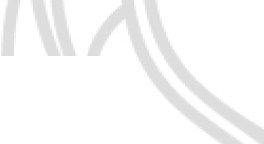 B. Rumusan Masalah	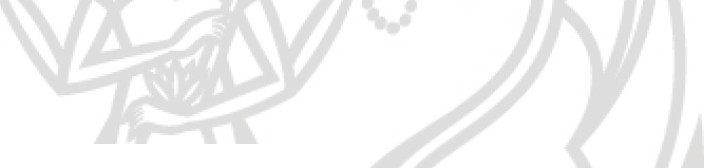 Rumusan masalah dari latar belakang di atas antara lain bagaimana memperkenalkan kepada ma<>yarakat dan lebih meyakinkan masyarakat untuk mau turut serta dalam kegiatan pelestarian fauna tersebut.Dengan memperkenalkan kepada ma<>yarakat luas diharapkan masyarakat menjadi lebih peduli dengan fauna yang telah menjadi ilham penciptaan tokoh kartun terkenal "Taz" yang sedang mengalam,i  kondisi yang cukup memprihatinkan karena terancam punah akibat dari serangan penyakit yang dikenal dengan sebutan Devil Facial Tumour Desease (DFTD). Dengan cara memperkenalkan tersebut diharapkan timbul aksi dari masyarakat untuk dapat membantu program penanganan "Save the Tasmanian Devil Program".Dalam hal ini cara yang digunakan untuk memperkenalkan Tasmanian Devil  secara mendunia  salah  satunya  dengan  mengadakan  suatu  event  yangdikemas dengan semenarik mungkin agar dapat menarik minat para target audience sehingga mereka dapat tergerak dan ikut berpartisipasi dalam usaha membantu penyelamatan kelangsungan hidup Tasmanian Devil. Dan Indonesia merupakan salah satu Negara yang  dituju. Tepatnya di kota-kota besar di Indonesia., terrnasuk diantaranya adalah Yogyakarta  dimana  Yogyakarta merupakan kota pelajar, dimana target event ini adalah tingkat perguruan tinggi.C. Tujuan Pcrancangan	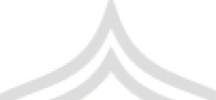 Merasa prihatin mengenai kondisi Tasmanian Devil, fauna dilindungi yang herasal dari Pulau Tasmania yaitu suatu daerah di Australia yang hampir punah karena serangan penyakit yang telah mengurangi banyak sekali populasi dari Tasmanian Devil, maka diharapkan kita dapat turut serta herpartisipasi dalam kegiatan upaya pelestarian Tasmanian Devil dari kepunahan. Bantuan sekecil apapun akan sangat her!:•,1ma demi membantu pelestarian fauna tersehut. Karena tentunya kita tidak menginginkan  fauna tersebut tinggal legenda dan yang tersisahanyalah tokoh kartunnya saja.	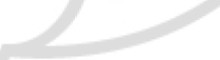 Dengan latar belakang tersebut di atas maka tujuan perancangan diupayakan untuk :Lebih memperkenalkan kepada masyarakat mengenai Tasmanian Devil.Lebih meyakinkan target untuk mau berpartisipasi dalam upaya pelestarian Tasmanian devilMengha<>ilkan konsep mengenai Perancangan Komunika<>i Visual untuk Event "the Tasmanian Devil Threatened Species Day" di Yogyakarta.Ruang Lingkup PcrancanganTarget AudienceMa<>yarakat yang berdomisili di YogyakartaBatas wilayah perancangan eventRoadshow 4 kota besar di Jawa-Ba!i, salah satunya di YogyakartaDi kampusSemacam sales promotion, pendekatan secara langsung terhadap target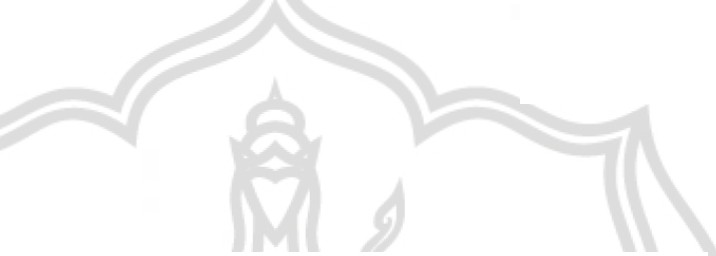 Manfaat PerancanganBagi MasyarakatMemperkenalkan lebih dalam kepada mac;yarakat mengenai fauna yang menjadi inspirasi pembuatan karakter kartun Taz dari Looney Tunese Memberikan pengetahuan barn terhadap mac;yarakat dengan event yangdikemas semenarik mungkin.	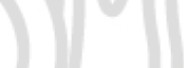 Adanya kesadaran untuk mau tergerak hatinya turut membantu dalam upaya menyelamatkan fauna tersebut dari kepunahan dengan berbagai macam cara yang dapat dilakukan.Memberikan himbauan kepada masyarakat untuk dapat tU.rut serta membantu usaha untuk menyelamatkan kelangsungan hidup fauna tersebut dari kepunahan.Bagi MahasiswaBermanfaat untuk mendapatkan metode perancangan, sistematika hal penulisan, dan konsep perancangan pengembangan studi.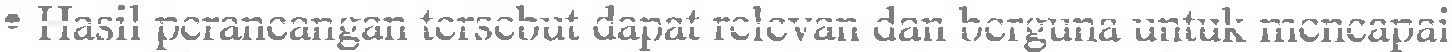 tujuan, visi, dan juga misi dari perancangan ini sehingga dapat menjadi pengetahuan barn bagi mereka.Bermanfaat dalam menambah wawasan.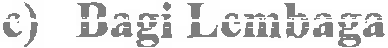 Bermanfaat sebagai data-data yang dapat digunakan untuk bahan kajian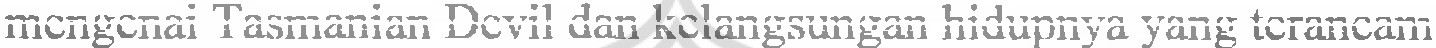 kepunahan.                           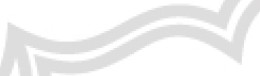 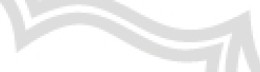 Bcrmanfaat scbagai media untuk mcmpcrmudah sosialisasi dalam rangka memperkenalkan Tasmanian Devil yang terancam punah karenaserangan penyakit tumor dan sedikit penjela an mengenai tokoh karakter kartun animasi Taz dari Looey Tunes yang terilhami dari fauna tersebut.Bermanfaat sebagai penambah wawasan dan pengetahuanmengenai fauna Australia Tasmanian Devil yang ternyata merupakan inspira i dari terciptanya tokoh karakter Taz dari Looney Tunes yang dicpitakan oleh Robert McKimson.Metode PerancanganData yang DiperlukanData PrimerSomber Online dan Data Pustaka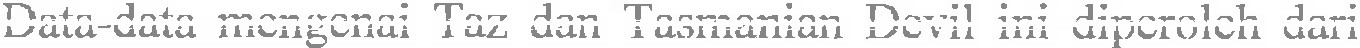 berbagai sumber pustaka dan studi literatur, baik itu dari buku maupun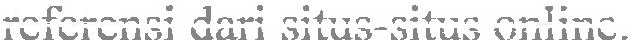 Data yang diperlukan antaralain data yang berupa teks maupun berupa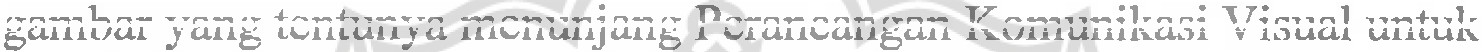 Event "the Tasmanian Devil Threatened Species Day" di Yogyakarta.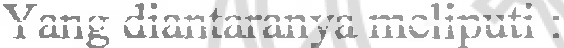 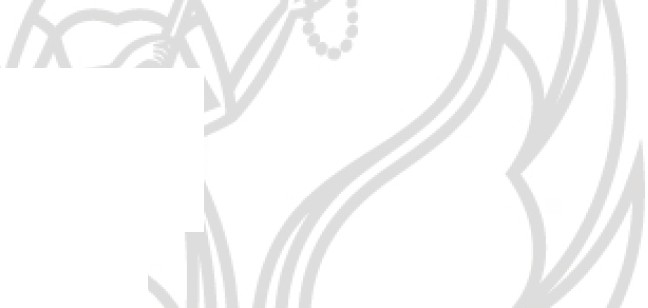 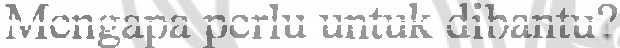 Segala  artikel  yang  berhubungan  baik  dengan  Taz  tokoh  kartun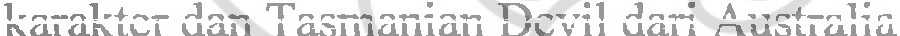 Juga buku mengenai komunikasi visual yang menunjang untuk digunakan sebagai iandasan iiteratur dari pembuatan laporan Tugas Akhirlfil•' .:    _ .._ ... ,,_..	__ _Berupa	reterensi	berbagai	media	pendukung	dalam	rangka..- .. . -	-_- _..._. ......r.=........,..+....-. t• ..."•      ... ....., .,...,.	i,	-;• r•1-.,-,-..., ,-, i-_ ,-Ji'o. .....1.................... _ .. .diperoleh melalui berbagai sumber online.-1'-,... ,.  ........ -:-:i ...,_       '1:  11" _.,.._ -- .. ---. - _ _ -..... _  -. -....... ....- 1        .........  _...,  • .....  &..···:·-·-·· .. .......Studi kepustakaan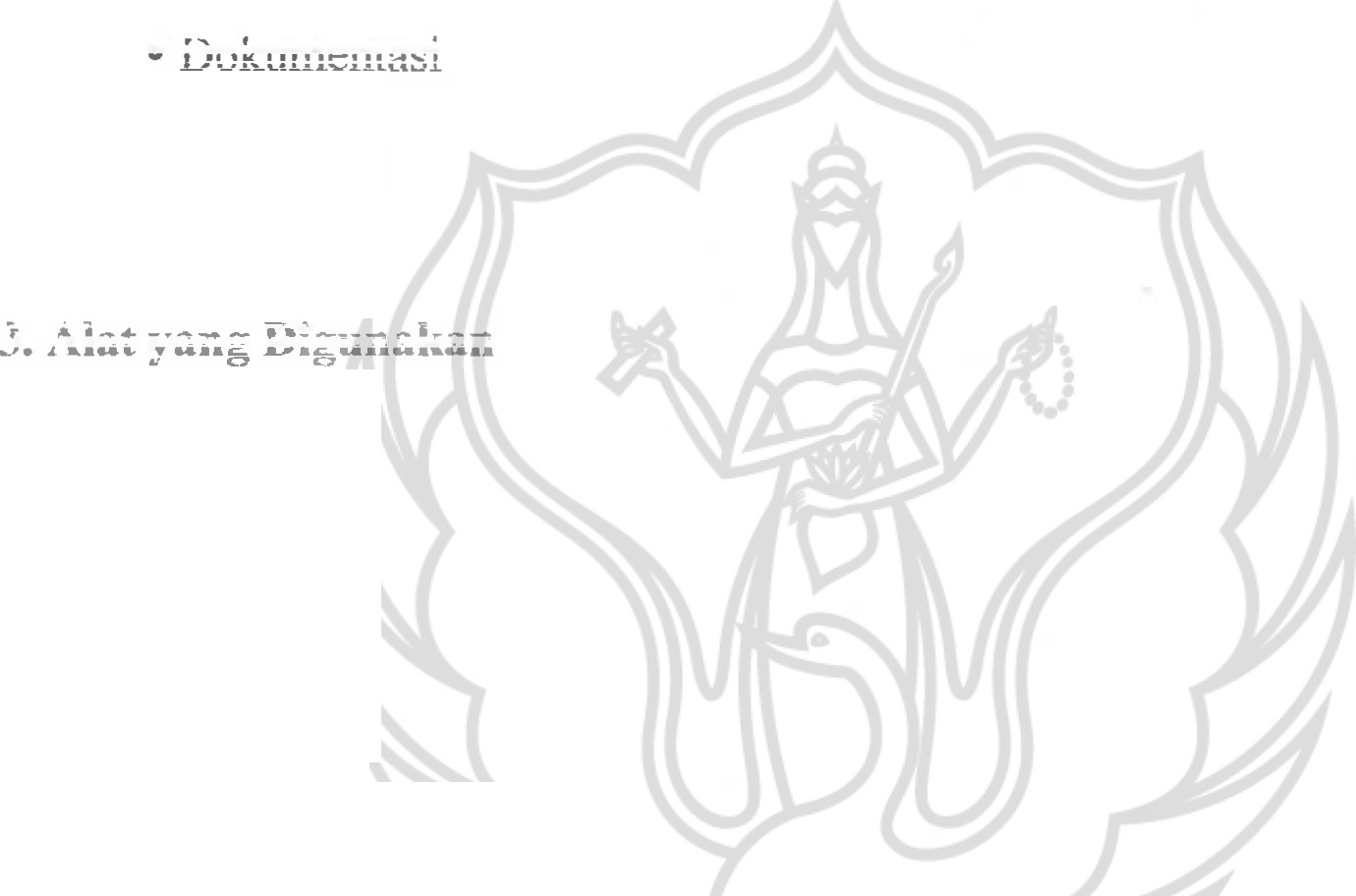 KuesionerKomputer-  i..:i:tlll!C:lKamera.... . ..,..._.....+... ..... _..J __,.., "4....-..... •...:..... .!.,..., .,,.............,...Metode  analisis  yang  akan  diterapkan  untulc  mengetahui  potensi  event...,. ,...,._ ,,...,.,._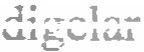 U.'-'.l.1.5w.a.1.-- -....,-1----..i.1.'-'-''b6u.J. i.u.&"u.ilJ._... ...... +,... ,,.l ,....i.ii""t.;,.;u.._.C'!""r& r,-,,...; ;, ;.   -......;  .i. .c. ....+ .... 1,..1..LJ\..-L'-'iU.i--.mendapatkan  data  obyek  perancangan   dan  data  m({ngenai  media  yang  akan.: ,........ -..... 1.. ..,__ ... ,.,.1.......	...i!+,............... 1.,...._   1.,...1.............+...........	/ .... -,,.... .......+1... .-\.................. ,.......... ,....,.._ ,.,._	,."., , ....... ,,... .,.......... ,.. .... .... ",....,U.lOLlJ.J.U.J.'\..U.J.J	.ll.lU..l'\..U.     U.l LWJ..lLLlJ.'\..UlJ.      .l'\..WJ..'\..Uil.i.LU..l.l      \_U&.I V l "5"'1i..J /"!,.1.'\..WLW.l 1.tu.1J.u.J.J.  '·- nc..un..r ,,vuuc..LJ -''peluang  (oppourtunities), dan juga  ancaman  (threats).  Sedangkan metode yang akan digunakan  untuk. mencari  akar permasaiahan  yaiw  uenga.1. 1 rnenggunakm1 SW+lH.Skematika PerancanganSKE  METODE PEMECAHAN MASALAH PERANCANGAN KOMVIS NON KOMERSIAL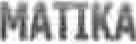 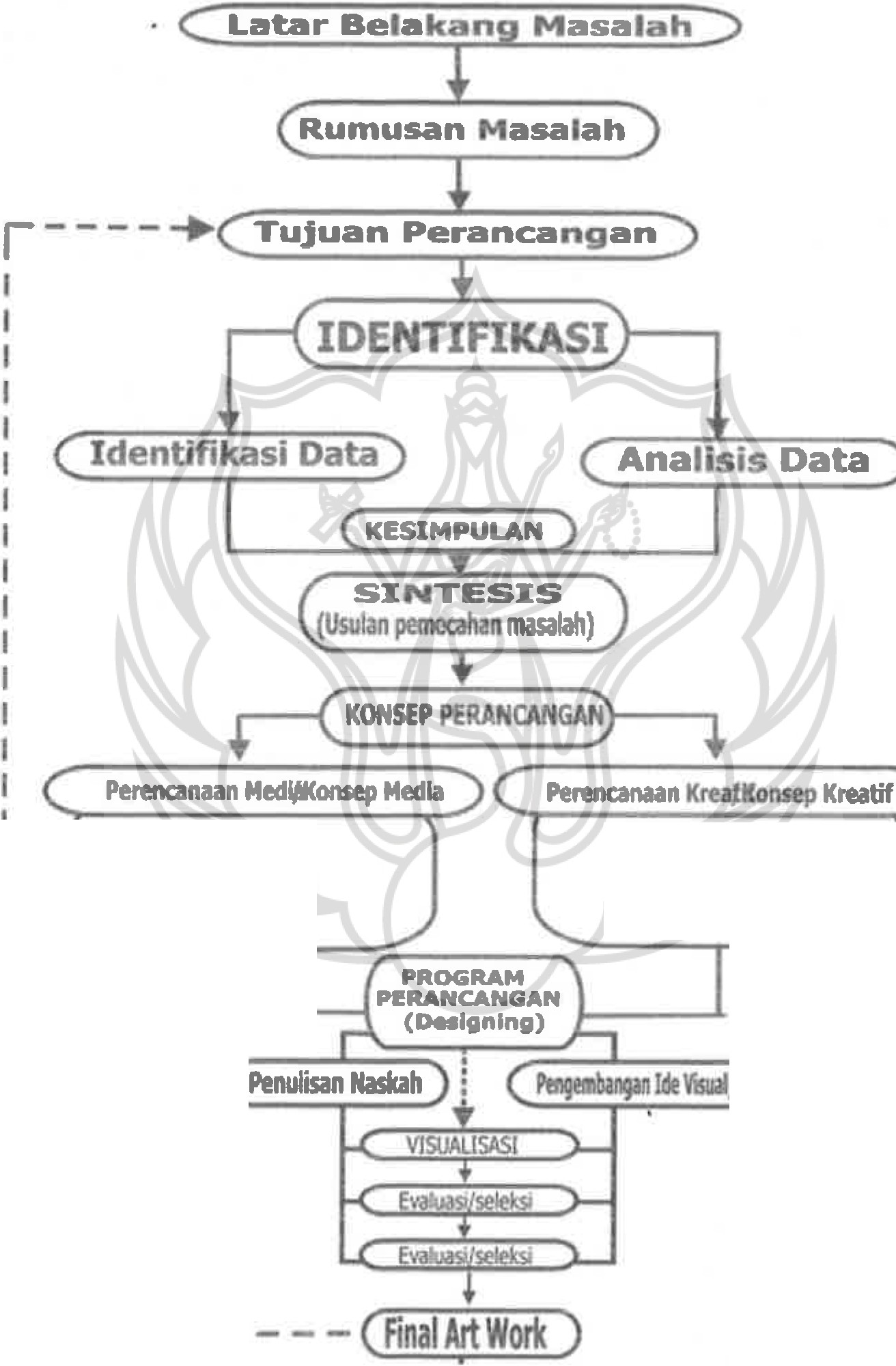 Gb.3: Skematika Metode Pemecahan  MasalahUPT Perpustakaan ISi Yogyakarta	12Sistematika PerancanganBAB l PENDAHULUANLatar Belak:ang MasalahRumusan MasalahTujuan PerancanganRuang Lingkup PerancanganManfaat PerancanganMetode Perancanganl .   Data yang DiperiukanData Primerb)  Data Sekunder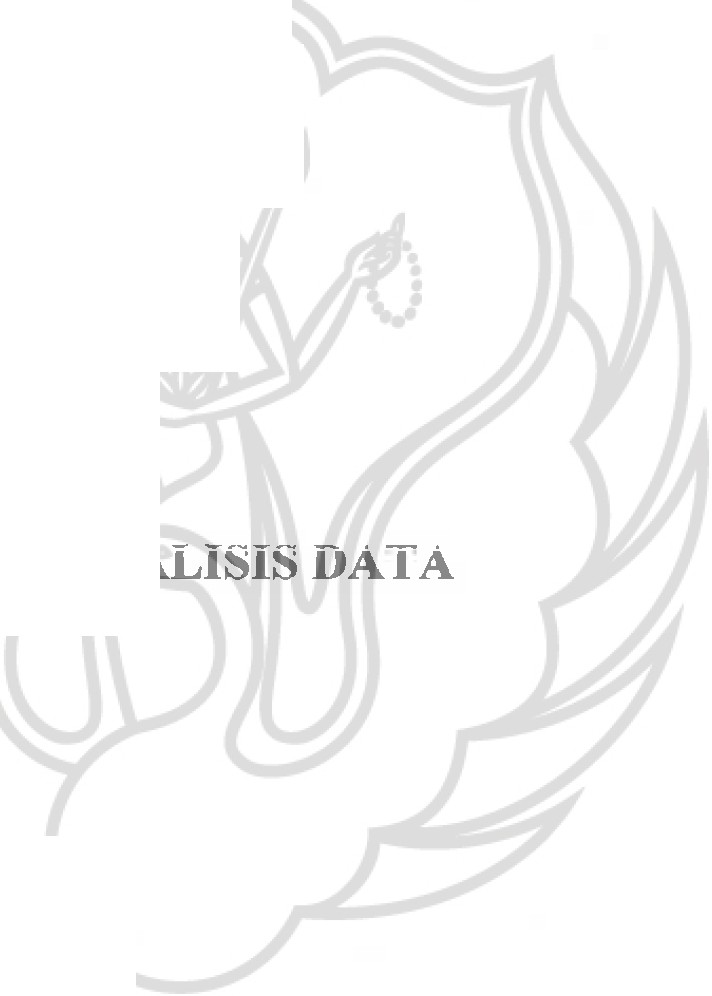 Metode Pengumpulan DataAlat yang DigunakanMetode Analisis DataSkematika PerancanganSistematika PerancanganBAB iiIDENTIFIKASI DAN ANALISIS DATAKajian Literatur Promosilklan2.   Sales promotion3.   Publicity4.   Personal SeilingTinjauan Data Tasmanian DevilTasmanian DeviiTentang Tasmanian Devilb.  Ciri fisikc.  Devil Facial Tumour Desease (DFTD)2.   National  Threatened Species DayEvent SerupaSave the Tasmanian Devil ProgramAnalisis Data1.	Olah DataKesimpulanBAB III KONSEP DESAINUsuian Pemecahan MasalahTujuan EventStrategi EventKonsep Mediai .	Tujuan MediaStrategi MediaTarget Audience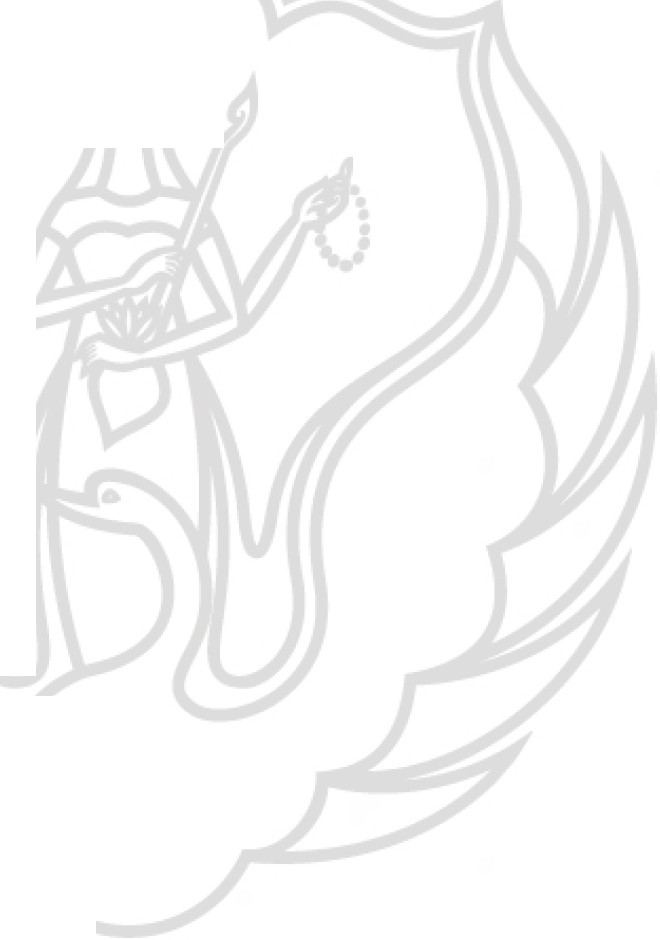 Panduan MediaKonsep KreatifTujuan KreatifStrategi KreatifProgram Kratif4.	Program Media5. Media BudgetBAB IV VISUALISASITujuan Tata DesainStrategi Tata DesainProgram Tata Desainide Lay OutRough Lay Out3.   Comprehensive Lay OutBAB V PENUTUPKesimpulanSaran